Практическое занятие77. Решение рациональных уравнений.https://urok.1sept.ru/%D1%81%D1%82%D0%B0%D1%82%D1%8C%D0%B8/410209/https://egemaximum.ru/racionalnye-uravneniya-reshaemye-cherez-zamenu-peremennoj/  - теория, примерыРациональными выражениями называются выражения, составленные из чисел, переменных, их степеней и знаков математических действий.Соответственно, рациональными уравнениями называются уравнения вида: , где  – рациональные выражения.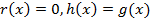 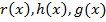 Пример решения рационального уравненияПример 1Решить уравнение: .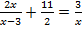 Решение:В самом начале перенесем все слагаемые в левую сторону, чтобы справа остался 0. Получаем: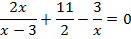 Теперь приведем левую часть уравнения к общему знаменателю: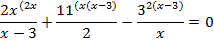 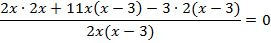 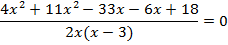 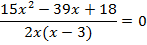 Дробь равна 0 тогда и только тогда, когда ее числитель равен 0, а знаменатель не равен 0.Получаем следующую систему: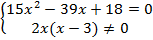 Первое уравнение системы – это квадратное уравнение. Прежде чем его решать, поделим все его коэффициенты на 3. Получим: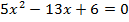 Коэффициенты данного уравнения: . Вычисляем дискриминант: 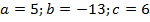 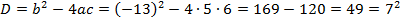 Далее, по формуле корней квадратного уравнения находим: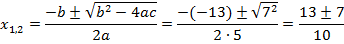 Получаем два корня: ; .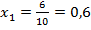 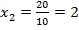 Теперь решим второе неравенство: произведение множителей не равно 0 тогда и только тогда, когда ни один из множителей не равен 0.Поскольку 2 никогда не равно 0, то необходимо, чтобы выполнялись два условия: . Поскольку ни один из полученных выше корней уравнения не совпадает с недопустимыми значениями переменной, которые получились при решении второго неравенства, они оба являются решениями данного уравнения.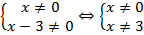 Ответ: .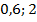 Алгоритм решения рационального уравненияИтак, давайте сформулируем алгоритм решения рациональных уравнений:1. Перенести все слагаемые в левую часть, чтобы в правой части получился 0.2. Преобразовать и упростить левую часть, привести все дроби к общему знаменателю.3. Полученную дробь приравнять к 0, по следующему алгоритму: .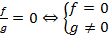 4. Записать те корни, которые получились в первом уравнении и удовлетворяют второму неравенству, в ответ.Пример решения рационального уравненияДавайте рассмотрим еще один пример.Пример 2Решить уравнение: .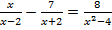 РешениеВ самом начале перенесем все слагаемые в левую сторону, чтобы справа остался 0. Получаем: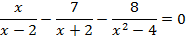 Теперь приведем левую часть уравнения к общему знаменателю: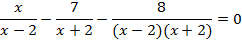 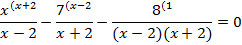 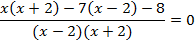 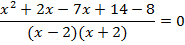 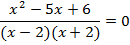 Данное уравнение эквивалентно системе: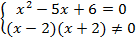 Первое уравнение системы – это квадратное уравнение.Коэффициенты данного уравнения: . Вычисляем дискриминант: 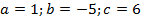 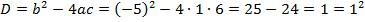 Далее, по формуле корней квадратного уравнения находим: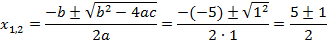 Получаем два корня: ; .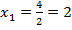 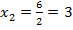 Теперь решим второе неравенство: произведение множителей не равно 0 тогда и только тогда, когда ни один из множителей не равен 0.Необходимо, чтобы выполнялись два условия: . Получаем, что из двух корней первого уравнения подходит только один – 3.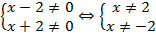 Ответ:.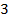 ЗАДАНИЕ (самостоятельная работа) №34ТЕКСТ ЗАДАНИЯ:1) Решите уравнение:      = 1.2) Решите уравнение:     = 0.3) Решите уравнение:     + = 0.4) Решите уравнение графическим методом:  х4–3х2–4=0.5) Решите уравнение методом подстановки: Условия выполнения задания1. Место (время) выполнения задания: задание выполняется в  аудитории во время занятия_2. Максимальное время выполнения задания: ____30_______ мин.3. Вы можете воспользоваться конспектом лекций, учебникомДомашние задание: №1329, №1333https://rabochaya-tetrad-uchebnik.com/algebra/uchebnik_algebra_10-11_klass_alimov_kolyagin/index.html#prettyPhotoМатематика: алгебра и начала математического анализа.10 -11 классы:учеб. Для общеобразрват. Организаций:базовый и углубленный уровни/Ш.А Алимов и др. – М.:Просвещение, 2019задания для проверки присылайте на электронную почту: asd20022006@yandex.ru